Vánoční nálada14. 12.- 18.12. 2020								Bc. Petra Moravcová 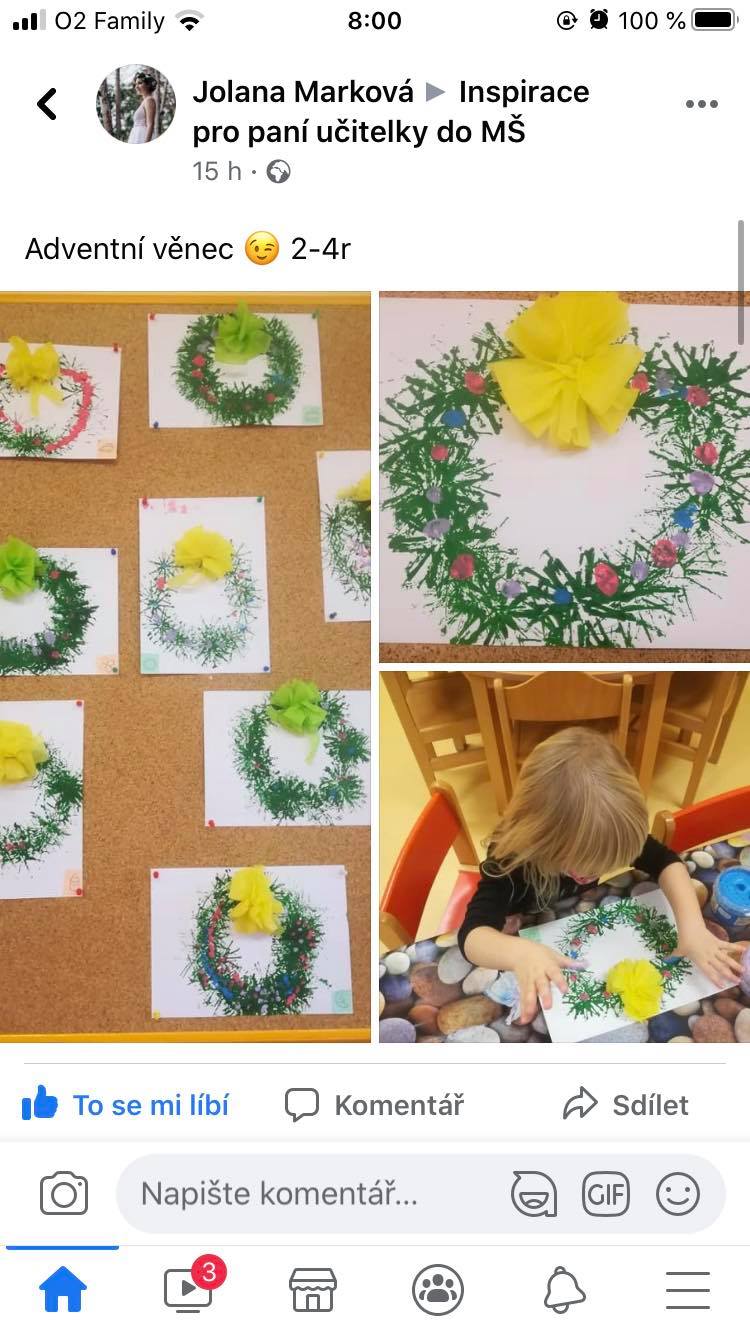 PONDĚLÍ14.12RH-Děti si hrají v centrech aktivit – kuchyňka, obchod. Rozvoj vyjadřování – rozhovory s děti a děti mezi sebou. Hra s kruhy a míčky. KK-Přivítání se po víkendu, opakování dnů v týdnu, ročního období, povídání si o tématu týdne – co děláme během vánoční doby (zdobení, pečení,…)  PH-„Hoď si a hraj“ – vzdělávací hrací kostka-plnění úkolů HČ-„Zadělání těsta na perníčky“ – povídání si o ingrediencích (využití smyslů – čich, hmat, chuť), procvičení jemné motoriky při hnětení. Grafomotorické cvičení – formát A3Dodělání ptáčků (páteční hlavní činnost)  ÚTERÝ15.12RH-Kuličková dráha, puzzle, autíčka a autodráha, modelína, volné kreslení.  KK-Přivítání se básní „Dobré ráno“, povídání si o Vánocích – jaké máme zvyky a tradice, jestli někdo nějaké= dodržuje a jaké co znamenají.  PH-„Na Mrazíka“ – honička HČ-„Pečení perníčků“ – rozválení těsta a vykrajování perníčků Zdobení perníčkůTvorba věnce  - pomocí rozstřihlého brčka a tempery vyťupkujeme věnec, přilepení mašle a dokreslení (dozdobení) věnceOpakování zimních písní a básně STŘEDA16.12RH-Volná hra dětí v herně i u stolečku – kinetický písek, modelína, omalovánky, dřevěná stavebnice, dům pro panenky, odrážedla.Vánoční besídka Nadílka, hra s novými hračkami, zpěv vánočních písní a poslouchání vánočních koled, pohybové hry na přání dětíDodělání přání z předešlého dneHra s modelínou – vytváření cukrovíČTVRTEK17.12RH-Děti si hrají u stolečku i v herně – rozvoj: koordinace ruky i oka, představivosti a fantazie, rozumových schopností (logického myšlení) KK-Naplánování dne, jak bude probíhat, zopakovaní tradic a zvyků (vánočních), logo chvilka – rozezpívání u klavíru – známe písně na různé slabiky (la, ma, mo,…)PH-„Na sochy“ – tanec a běh při puštěné písni, při zastavení se hráči musí zastavit HČ-„Nafukovací hrad“ Natočení vánočního videa pro rodičeHra hry Twister – procvičení prostorové orientace, barev, protažení celého tělaHra v herně i u stolečků PÁTEK18.12RH-Spontánní hry dětí – drobné manipulační hry (konstruktivní a technické) – hra se kočárky, panenky a podobně.KK-Přivítání dětí, povídání si v komunitním kruhu, vyslechnutí dětí, rozvoj komunikace, vyprávění si příběhů a pohádek s vánoční tématikou, hledaní sněhových koulí po třídě) rozvoj prostorové orientace a postřehu.PH-„Na přání dětí“HČ-„Kreslený dopis pro Ježíška“ – každý na A4 nakreslí seznam věcí, které si přeje od Ježíška, zalepení do obálky, nazdobení obálky.Volná hra dětí 